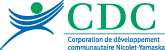 Pour joindre la CDC N-Y : (819) 293-4058 ou cdcny@sogetel.netORGANISMESCONTACTSERVICES OFFERTSAlpha-Nicolet alpha.nicolet@sogetel.net  FacebookCommunications électroniques et téléphoniques avec les membresAssociation des personnes proches aidantes Bécancour Nicolet-Yamaska819 606-0076FacebookSoutien téléphoniqueRencontres/groupe de soutien via ZOOMOuvert du lundi au vendredi de 8h30 à 18h30Association des personnes déficientes intellectuelles Bécancour Nicolet- Yamaska819 293-4233819 293-4403apdi@sogetel.netFacebookSoutien téléphoniqueAssociation de la fibromyalgie Mauricie/ Centre-du-Québec819 371-1458afmcq@infofibro.comFacebookSuivis téléphoniquesAssociation des personnes handicapées de Nicolet-Yamaska819 293-3336
aphny@sogetel.netFacebookSuivis téléphoniquesCALACS la passerelle819 478-33531 877 278-3353
info@calacs-lapasserelle.orgFacebookSoutien téléphoniqueRéférencementCDC Nicolet-YamaskaLa Carotte joyeuse819 293-4058cdcny@sogetel.net819 293-6544info@carottejoyeuse.caSuivis TéléphoniquesTransformation alimentaire pour offrir des dons alimentaires aux organismes en sécurité alimentaire (dépannage alimentaire et/ou comptoir alimentaire)Centre d’action bénévole de Nicolet 819 293-4841819 293-8560cabn@sogetel.netFacebookSuivis téléphoniquesService de popote roulante maintenu Service de dépannage alimentaire Services de téléphone d’amitié (jumelage de bénévoles et d’ainés pour des discussions occasionnelles pour briser l’ennui)Services des « p’tites commissions du CABN »Service Allo-Ami (programme PAIR fait par des bénévoles – appel de 5 minutes faits à tous les matins pour vérifier si la personne ainée va bien)Centre d’action bénévole du Lac St-Pierre450 568-3198cablac@cgocable.caFacebookTéléphone d’amitiéDistribution alimentaire Service de popote roulante (60 ans et +) Service de dépannage alimentaire d’urgenceMunicipalités couvertes : Saint-François-du-Lac, Pierreville, Baie-du-Febvre, Saint-Elphège, Odanak, La Visitation de-Yamaska et Saint-Zéphirin-de-Courval.Centre de la petite enfance Gripette819 293-2706cpegripette@cgocable.caCPE ouvert pour les employés des services essentielsCoopérative de solidarité, d’aide domestique la Maisonnée Nicolet-Yamaska819 862-0822commismaisonnee@sogetel.netEntretien ménager, lessive et courses à domicile maintenus Soins d’hygiène maintenus Services d’entretien ménagerÉquijustice819 293-8671nicoletyamaskabecancour@equijustice.caFacebookSuivis téléphoniquesMaintien des services en LSJPA et PMRG à distance.Soutien téléphonique pour les services de médiation citoyenneLa collective des femmes de Nicolet et région819 293-59581 855 293-5958coll.femmes.ny@sogetel.netFacebookSoutien téléphoniquelundis, mercredi, jeudis et vendredis de 13h à 16h30RéférencementLa Passerelle819 233-9143secretariat@lapasserellebecancour.comFacebookSuivis téléphoniquesLa Relance Nicolet Bécancour819-293-8264relance@sogetel.netFacebookSuivis téléphoniquesÉvaluationAtelier de prévention virtuelSensibilisation depuis divers moyens de communicationLa Traverse du sentierinfo@traversedusentier.orgFacebookSuivis téléphoniques aux membresLe lien maison de la familleinfo@lelienmaisonfamille.comFacebookRépit-poussetteLivraisons personnalisées de biens essentiels, autres qu’alimentaires (dépannage d'urgence)Rencontres à l'extérieur à 2 mètres de distance entre participants adultes (sans service de halte-garderie)Livraisons hebdomadaires de matériel clé en main pour la réalisation d'activités s'adressant aux familles ayant des enfants de 0 à 5 ansGroupe de discussion en ligne ''Parents en confinement''Tournée téléphonique hebdomadaire des membres et soutien en ligneMilieu de vie prêt et adapté à recevoir des visites de participants Ludolettre819 399-3023
ludolettre@ludolettre.qc.caFacebookDistribution alimentaire maintenue Service de dépannage alimentaire Lu-Nid maison de la famillemaison.lu.nid@gmail.comFacebookSuivis téléphoniquesMaison des jeunes du Bas Saint-Françoismdjbasstfrancois@gmail.comFacebookSoutien en ligne offert aux jeunesMaison des jeunes l'Eau-Ventinfo@mdjeauvent.caFacebookSoutien en ligne offert aux jeunes Maison la Nacelle819 293-6942 maison.lanacelle@cgocable.caÉcoute téléphonique accessible (24h/7jours)  Service d’hébergement toujours en vigueurService de consultation externe offert (téléphone, web)Regroupement pour la défense des droits sociaux de la région de Nicolet819 807-4631rddsnicolet@hotmail.comSuivis téléphoniquesRessource aide alimentaire819-293-8910laressource.nicolet@sogetel.netFacebookDistribution alimentaire maintenue Service de dépannage alimentaire Services intégrés pour l'emploi819 293-84941 866 298-6007info@siemploi.comFacebookSuivis téléphoniquesStratégie carrière819 373-1726
1 866 373-1726info@strategiecarriere.comFacebookSuivis téléphoniques